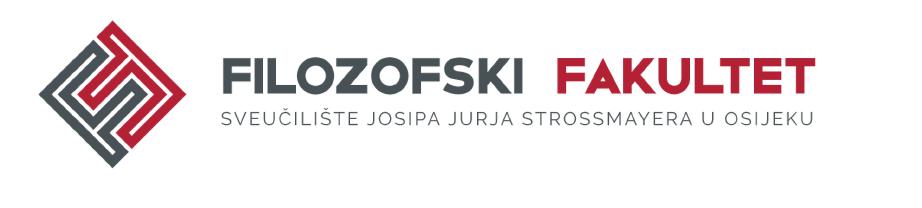 Plan stručnog usavršavanja nastavnog i nenastavnog osoblja u 2022. godini■	ESG Certifikat3ZVO      sustava osiguranja kvalitete u obrazovanjuFilozofski fakultet Osijek 9 L. Jagera 9. 31000 Osijek, Hrvatska • OIB 58868871646 • IBAN HR8423600001102484368 • MB 3014185 ^ +385 312114 00 © +385 31 212514 0 helpdesk@knjiga.ffos.hr 1© www.ffos.unios.hrazvoESG Certifikat sustava osiguranja kvatitete u obrazovanjuFilozofski fakultet Osijek 9 L Jagera 9, 31000 Osijek, Hrvatska • OIB 58868871646 • IBAN HR8423600001102484368 • MB 3014185 ^, +385 31 2114 00 © +385 3121 25 14 Q helpdesk@knjiga.ffos.hr ^ www.flfos.unios.hrTema stručnog usavršavanjaNositelj programa / predavačCiljna skupinaTrajanje usavršavanjaVrijemeodržavanjausavršavanjaStatični i razvojni mentalni sklopdoc.dr.scValerijaKrižanićnastavno inenastavnoosoblje3 školska sata31.siječnja 2022.Alati dostupni na webu za efikasniju organizaciju i vođenje nastavedoc. dr. sc.TomislavJakopecnastavno osoblje4 školska satasiječanjMentor i doktorand: tim koji ne odustajeizv. prof. dr. sc. Marija Sablić (dr. sc. Ana MirosavljevićMarija Lesandrić doktorandica, govorit će iz perspektive doktoranda)mentori na poslijediplomski m studijima budući mentori na poslijediplomski m studijima, doktorandi2 školska sata11. travnja 2022.Ishodi učenja uvisokoškolskojnastaviizv prof dr sc. Renata . Jukić doc dr sc Senka . Žižanovićnastavno osoblje4 školska sata17. svibnja 2022.Procjene ipromjenevlastitogmentalnogsklopadoc.dr.scValerijaKrižanićnastavno inenastavnoosoblje3 školska sataveljačaOsnaživanje razvojnog mentalnog sklopa kod drugihdoc.dr.scValerijaKrižanićnastavno inenastavnoosoblje4 školska sataveljačaSnage karaktera i cjelovito mentalno zdravljedoc.dr.scValerijaKrižanićnastavno inenastavnoosoblje6 školskih sativeljačaIzazovikvalitetnogmentorstva-teorije,istraživanja iprimjeri dobreprakseizv. prof. dr. sc. Goran Livazovićmentori, budući mentori3 školska sata08. travnja 2022.Akademsko pisanje u humanističkim i društvenim znanostima na engleskom jezikudr.sc. Mirna Varga, izv. prof. dr. sc. Tanja Gradečaksvi nastavnici10 školskih sati29. ožujka 2022.12. travnja 2022.Ispitanici VS sudionici: etički aspekti provođenja istraživanja s ljudimadoc.dr.sc. Jasmina Tomašić Humernastavno inenastavnoosoblje2 školska satatravanjUpravljanje karijeromdoc. dr. sc. Ana Jakopecnastavno inenastavnoosoblje4 školska satasvibanjUpravljanje stresom u svakodnevnom životuizv. prof. dr. sc. Ana Kurtovićnastavno inenastavnoosoblje4 školska satalipanjStruktura znanstvenog rada - osnovne i nove temedoc.dr.sc. Dino Krupićnastavno osoblje6 školskih satilipanj